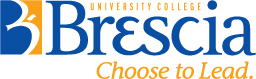 Policy TemplateHeader for policy:Purpose:A statement indicating the reason for the document’s existence and importance.  It should be brief and preferably not longer than one sentence.Policy: Statement of specific policyUse one sentence statements only.Word the statements concisely and avoid ambiguity.There may be more than one policy statement in a policy document.  If so, list them down the page.Definitions:[optional] Some policies may require a definition section.  The purpose of this section is to define areas that may need clarification.Audience/Scope:Each policy should identify who the audience is in terms of staff, faculty, students, and other bodies within the University community.Relevant Legislation/References:State the relevant legislation this policy must comply with or is referenced to.Legal Compliance:If this policy has obligations for legal compliance, these should be explained briefly.Related Policies and Procedures:If any policy has a number of procedures and/or documents associated with it, they should be listed in this section of the policy statement.Policy TitleIssued ByContactApproved ByEffective DateLast ReviewNext Review